Earth/Space Science                      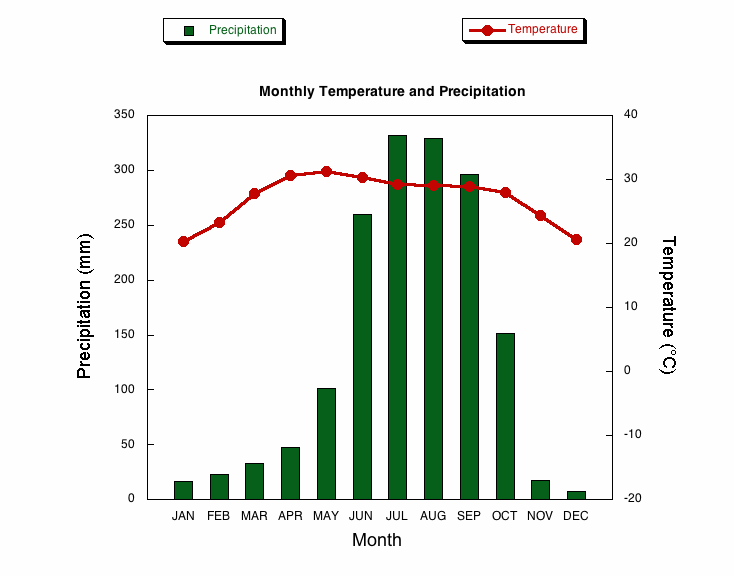 Use the gold colored sheet as an exampleMake these climatographsBanako/Senou, MaliTripoli City, LibyaCasablancaEl Paso, Texas, USA   *data listed below There is blank paper for each graphLabel the place at the top of each mapColor the bar graphs  (inches of rainfall) one colorDraw colored line graphs (Temperature) a different colorAnswer questions (listed below) on a separate paperStaple all together Questions:After completing the climatograms, answer these questions:Which location has the lowest temperatures throughout the year?Which location has the most regular rainfall?Which has the most irregular rainfall pattern?Which two have the most similar patterns?Describe the similar patterns.Which two have the most different patterns?Describe those different patterns.How does El Paso weather compare to Bamako/Senou, Mali?How does El Paso weather compare to Tripoli City, Libya?How does El Paso weather compare to Casablanca?*Data for El Paso Texas USA (rainfall in inches; temperature in Fahrenheit degrees [avg of high & low})Month	  Jan 	Feb	Mar	Apr	May	June	July	Aug	Sept	Oct	Nov	DecRain	0.40	0.47	0.26	0.23	0.47	0.94	1.55	2.01	1.51	0.61	0.49	0.78Temp	45.5	50	56.5	65	74	82	83	81.5	75.7	65	53	45